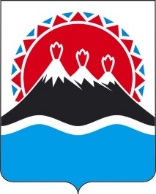 МИНИСТЕРСТВО ЭКОНОМИЧЕСКОГО РАЗВИТИЯКАМЧАТСКОГО КРАЯПРИКАЗг. Петропавловск-КамчатскийВ целях уточнения отдельных положений приложения 2 к приказу Министерства экономического развития Камчатского края от 14.02.2022 
№ 41-Т «Об утверждении перечня, форм и порядка предоставления и рассмотрения документов для получения субсидии на обеспечение продовольственной безопасности и повышение уровня жизни граждан, проживающих в отдаленных и труднодоступных районах Камчатского края с ограниченным сроком завоза грузов» (далее – Приказ)ПРИКАЗЫВАЮ:В приложение 2 к Приказу внести следующие изменения:в пункте 10 слова «в течение 5 рабочих дней» заменить словами «в течение 25 рабочих дней»;в пункте 12 слова «в течение 5 рабочих дней» заменить словами «в течение 10 рабочих дней».Настоящий приказ вступает в силу через 10 дней после дня его официального опубликования и распространяется на правоотношения возникшие с 01 апреля 2022 года.Врио Министра                                                                                     А.С. Гончаров№О внесении изменений в приложение 2 к приказу Министерства экономического развития Камчатского края от 14.02.2022 № 41-Т «Об утверждении перечня, форм и порядка предоставления и рассмотрения документов для получения субсидии на обеспечение продовольственной безопасности и повышение уровня жизни граждан, проживающих в отдаленных и труднодоступных районах Камчатского края с ограниченным сроком завоза грузов»